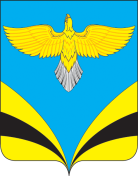 Собрание представителей сельского поселения Песочноемуниципального района Безенчукский Самарской областичетвертого созываР Е Ш Е Н И Е               15 декабря 2021г.                                                                                  № 62/25О бюджете сельского поселения Песочное муниципального районаБезенчукский Самарской области на 2022 год и плановый период 2023-2024 г.г.При Собрание представителей сельского поселения Песочное муниципального района Безенчукский Самарской областиР Е Ш И Л О :             Статья 11. Утвердить основные характеристики бюджета сельского поселения на 2022год:общий объём доходов –  8 522 тыс. рублей;общий объём расходов – 8 522 тыс. рублей;дефицит  0  тыс. рублей.2. Утвердить основные характеристики бюджета сельского поселения на плановый период 2023год: общий объём доходов –  6 097 тыс. рублей;общий объём расходов – 6 097 тыс. рублей; дефицит – 0 тыс. рублей.3. Утвердить основные характеристики бюджета сельского поселения на плановый период 2024год: общий объём доходов –   6 202 тыс. рублей;общий объём расходов –  6 202 тыс. рублей; дефицит – 0  тыс. рублей.Статья 2Утвердить общий объем условно утвержденных расходов:на 2023 год – 153 тыс. рублей;на 2024 год – 311 тыс. рублей.                       Статья 3Утвердить   общий  объём  бюджетных   ассигнований,   направляемых  на   исполнение  публичных  нормативных  обязательств  в 2022 году, в размере 0 тыс. рублей.Статья 41. Утвердить объем безвозмездных поступлений в доход бюджета сельского поселения:     в 2022 году в сумме 4 345 тыс.рублей;     в 2023 году в сумме 2 286 тыс.рублей;     в 2024 году в сумме 2 290 тыс.рублей.2. Утвердить объём безвозмездных поступлений в доход бюджета сельского поселения, получаемых из областного бюджета:      в 2022 году в сумме  1 991  тыс.рублей;     в 2023 году в сумме       98  тыс.рублей;    в 2024 году в сумме     102  тыс.рублей.3. Утвердить объём безвозмездных поступлений в доход бюджета сельского поселения, получаемых из районного бюджета:    в 2022 году в сумме 2 354 тыс. рублей;     в 2023 году в сумме 2 188 тыс. рублей;    в 2024 году в сумме 2 188 тыс. рублей.            Статья 5Образовать в расходной части бюджета сельского поселения резервный фонд Администрации сельского поселения Песочное для финансирования непредвиденных расходов:в 2022 году в сумме 10 тыс. рублей; в 2023 году в сумме 10 тыс. рублей;в 2024 году в сумме 10 тыс. рублей. Статья 6Утвердить объем межбюджетных ассигнований дорожного фонда сельского поселения:                в 2022 году в сумме 1 628 тыс.рублей                в 2023 году в сумме 1 641 тыс.рублей;                в 2024 году в сумме 1 615 тыс.рублей.Статья 7Утвердить нормативы отчислений от уплаты местных налогов и сборов в бюджет сельского поселения на 2022 год и плановый период 2023-2024 г.г. согласно Приложению 1 к настоящему Решению.            Статья 8Утвердить  ведомственную структуру расходов бюджета сельского поселения:    на 2022 год согласно приложению 2  к настоящему Решению;    на плановый период 2023 и 2024 г.г. согласно приложению 3 к настоящему Решению.   Статья 9Утвердить распределение бюджетных ассигнований по целевым статьям (муниципальным программам сельского поселения и непрограммным направлениям деятельности), группам и подгруппам видов расходов  классификации  расходов бюджета сельского поселения:                на 2022 год согласно приложению 4 к настоящему Решению;                 на плановый период 2023 и 2024 г.г. согласно приложению 5 к настоящему Решению.            Статья 10 Утвердить объем межбюджетных трансфертов, передаваемых муниципальному району Безенчукский:                в 2022 году – в сумме 1 148 тыс.рублей;                в 2023 году – в сумме        0 тыс.рублей;                в 2024 году – в сумме        0 тыс.рублей.            Статья 11 1.Установить бюджетные ассигнования на возможное исполнение обязательств сельского поселения Песочное по выданным муниципальным гарантиям, ведущее к возникновению права регрессного требования гаранта к принципалу либо обусловленное уступкой гаранту прав требования бенефициара к принципалу, за счет источников финансирования дефицита бюджета сельского поселения:     на 2022 год – в сумме 0 тыс.рублей;     на 2023 год – в сумме 0 тыс.рублей;     на 2024 год – в сумме 0 тыс.рублей.2. Установить, что предоставление муниципальных гарантий сельского поселения Песочное осуществляется при условии: закрепления бюджетом поселения бюджетных ассигнований на возможное исполнение обязательств сельского поселения Песочное по выданным муниципальным гарантиям в размере не менее 100 процентов от суммы муниципальной гарантии.               Статья 121. Установить предельный объем муниципального внутреннего долга сельского поселения:     в 2022 году – в сумме 0 тыс. рублей;     в 2023 году – в сумме 0 тыс. рублей;     в 2024 году – в сумме 0 тыс. рублей.2. Установить верхний предел муниципального внутреннего долга сельского поселения:    на 1 января 2022 года – в сумме 0 тыс. рублей    на 1 января 2023 года – в сумме 0 тыс. рублей    на 1 января 2024 года – в сумме 0 тыс. рублей3. Установить на период с 2022  по 2024 г.г. значения долговой нагрузки по всем видам долговых обязательств  на бюджет поселения в размере, не превышающем 50 процентов. 4. Установить предельные объемы расходов на обслуживание муниципального  долга сельского поселения:     в 2022 году - 0 тыс. рублей;     в 2023 году - 0 тыс. рублей;     в 2024 году - 0 тыс. рублей.Статья 13Утвердить источники внутреннего финансирования дефицита бюджета сельского поселения на 2022 год согласно приложению 6 к настоящему Решению.Утвердить источники внутреннего финансирования дефицита бюджета сельского поселения на плановый период 2023 и 2024 г.г. согласно приложению 7 к настоящему Решению.Статья 14Утвердить программу муниципальных внутренних заимствований сельского поселения на 2022 год и на плановый период 2023 и  2024 г.г. согласно приложению 8 к настоящему Решению.              Статья 15Утвердить программу муниципальных гарантий сельского поселения на 2022 год и плановый период 2023 и 2024 г.г. согласно Приложению 9 к настоящему Решению.Статья 16Утвердить прогноз по доходам на 2022 год и плановый период 2023 и 2024 г.г. согласно приложению 10 к настоящему Решению.             Статья 17Настоящее Решение вступает в силу с 1 января 2022 года и действует по 31 декабря 2022 года.Опубликовать настоящее Решение в газете «Вестник сельского поселения Песочное».     Председатель собрания представителей       сельского поселения Песочное     муниципального района Безенчукский        Самарской области                                                                                      О.В. Кондрашова    Глава сельского поселения Песочное  муниципального района Безенчукский                     Самарской области                                                                                          В.Г. Гуреев